Coaldale Baseball ‘Rookie Ball’ Tournament 2019Saturday June 28/30, 2019 @ The Quads (Coaldale)Players age 6-8. (We are hoping for 7/8-year-olds, as per the Little League Canada age chart)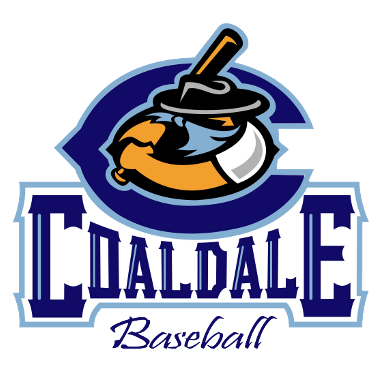 Teams Guaranteed 4 games 1 Friday Evening / 2 Saturday / 1or2 SundayEntry fee $250 payable to Coaldale Baseball AssociationE-mail me your team name and contact info if you would like to play. We will accept entry fees as e-transfers to my e-mail or cheque made out to Coaldale Baseball Association.Games are planned for 5 innings, but will have a 2hr maximum time limit.Tournament Rules:Maximum 5 runs per inning except 5th inning. Maximum 10 in 5th inning.Each ‘at bat’ will consist of the Pitcher throwing the first 4 pitches and coach throwing the final pitches, until the batter either gets a hit, strikes out or walks.  (Pitcher will stand beside and behind the coach when not throwing). Coaches will pitch to their own team.Pitchers are allowed to throw a maximum of 2 innings in each game. No stealing is allowed. Runners may advance only 1 base on overthrows. No advancement of runners should occur for pitches that get passed the catcher. Players must remain on bases until contact is made by the batter, or there is advancement from a hit batter or walk.Hits will not be limited to singles. The runner may advance until stopped or ball makes it to the pitcher.Devin Mulder Coaldale Baseballdevinmulder@gmail.com403-308-6279